PURPOSE:  The purpose of the Distance Learning Committee is to discuss, review, and evaluate distance learning modes of instruction, and recommend and promote best practices and new opportunities for distance learning and teaching.FUNCTION:  The Committee's functions are to:evaluate and recommend approval of Distance Learning Course Amendment Forms recommend policy and processes pertaining to distance learning evaluate and promote a variety of effective practices and standards for distance learning that foster student equity and successsupport sharing and collaboration among distance learning faculty by working with the Faculty Center for Learning Technology, Information Technology, Faculty Professional Development Council, and the Faculty Learning Activities Committee facilitate the development of an ongoing Distance Learning Plan coordinate with campus committees and other constituencies with regards to distance learningsupport accreditation processesSpring 2023 semester dates – 8 meetings – as needed (finals week, summer are possible)DLC Meetings - 2nd and 4th Tuesdays at 1:15 – 2:45 PM online via ZoomDLC website:  https://www.mtsac.edu/dlc/DLC listserv:   dlc@mtsac.eduThe ABCs of RSI  This workshop reviews the core components of regular, substantive interaction as defined in policy, then turns to suggestions for how to meet RSI requirements in any distance learning course. We will review the Mt. SAC RSI checklist and discuss creative ways to meet RSI.  Online Assessments & Emerging AI Platforms: Worried about the new AI platforms? Concerned about the integrity of your assessments? This workshop will address how assessments can be revamped so that students can use Large Language Model (LLM) technology as a springboard for idea-generation in writing assignments. Strategies and ways LLM content can be used as an equity-centric means for students to co-create course content and Open Educational Resources will also be evaluated. 
Humanizing Part Two: Creating a Welcoming CourseDistance Learning Committee     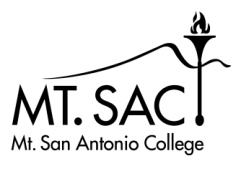                   2022-23X  Michael Carr X Matthew DawoodXMichael Dowdle XKatie DatkoXLuis Echeverria-NewberryX L.E. FoisiaXHong GuoX Mike HoodXCarol Impara, co-chair XTammy Knott-SilvaXCatherine McKeeXJohn NorvellX Sonia OrtegaRomelia Salinas, co-chairXSandra WeatheriltCommittee MemberStudent Rep:AGENDA ITEMDISCUSSION/COMMENTSApproval of DLC minutes: November 22, 2022  ApprovedReports:Educational Design Committee (EDC) /Curriculum and Instruction Council (C&I) (Carol)C&I accepted the DLC minutes of October 25, 2022.Information Technology Advisory Committee (ITAC) Report Faculty Learning Activities Committee (FLAC) Report (Catherine)Nothing to report.  Has not met since last FLAC report.  Tomorrow’s meeting is being rescheduled.Office of Distance Learning & Instructional Technology Report (Katie)Change in Library & Learning Resources Division name – Library, Learning Resources and Distance Learning.New Unit: Office of Distance Learning & Instructional Technology (ODLIT). FCLT will remain as part of this unit.Spring Training Week – 7 sessionsFind Out Fridays with FCLT & LIEAL beginning 3/10. 8 sessions from March to June. Instructional Tech Updates: CopyLeaks plagiarism-checking trial. Currently seeking faculty volunteers.Pronto Communication Platform will be funded for 5.5 years. CVC: Software update to clear pre-requisites for cross-enrollment exchange starting with Winter 2023. For Spring 2023, 15 validated & registered students from other colleges.@ONE Update: See belowStudent Report John Norvell shared that Eunice Han, Phi Theta Kappa President, is awaiting appointment as student representative from Associated Students.DL Amendment FormsOn ConsentBUSR 59, CISS 25LForms for Review and ApprovalARTC 120 BUSA 71 BUSA 8 BUSM 51 BUSM 52BUSM 66CISM 11CISP 31CISP 31LCISS 23 CISS 25 HRM 52HRM 91 JOUR 107 JOUR 108 KIN 17 MEDI 90 PHIL 99 R-TV 11 A R-TV 15 SIGN 108SOC 7 “On Consent” indicates DL Forms that were created less than three years ago in response to the pandemic, and there are no changes as the course goes through 5-year review.Forms must be reviewed if any of the following have changed: Course title, course identifier, lecture topics, lab topics, units, proportion lecture to lab.The DLC approved the DL Amendment Forms on Consent.ApprovedApprovedApproved with add hours, and contact facultyApproved with edit of week 1 topic and check activitiesApproved with check activity hoursApproved with edit topics weeks 10 and 16 and check activitiesApproved with add lab 1.5/week and contact facultyApproved with hours amended and add hours, contact facultyApproved; add more group work (now has 5 of 15 weeks)Not recommended for approval.  Needs extensive topic revisionsNot recommended for approval.  Needs extensive topic revisionsApproved with amended activities and hours and accessibility checklist. Amend topic week 8ApprovedApprovedApprovedApproved with edit week 8 topicApproved with add topic to week 9Approved with add hours and edit activitiesApprovedApprovedNot recommended for approval.  Contact faculty re topicsApproved with check accessibility checklistThe DLC approved most of these DL Amendment forms and they will be forwarded to curriculum.  Other faculty will be contacted re: revisions to their DL Amendment forms.Discussion  Canvas RSI Workgroup UpdateThe Canvas RSI workgroup met every other Thursday through most of the winter.  The workgroup discussed ways of ensuring privacy in merged online courses and referred the topic of “merging” for legal opinion.  After we receive the opinion, we will elicit feedback on best practices to share information with faculty.The workgroup has also reviewed the RSI rubric and may suggest changes that more fully reflect the regulations.  Still under discussion is a proposed process.SPOT Recertification RequestsCanvas Accessibility (Self-Paced)The ABCs of RSIOnline Assessments and Emerging AI PlatformsHumanizing Part Two: Creating a Welcoming CourseThe DLC approved all these trainings for SPOT recertification.@ONE NewsNews in January that @ONE is being restructured. No update on what that will look like. The CCCO has assured the CVC that @ONE programming will continue through the summer.  Adoptable courses in Commons should stay.  DE Coordinators’ Group (CCC DECO) has sent a letter requesting transparency/continued funding.Feel free to pass along this petition to faculty colleagues: https://www.ipetitions.com/petition/one-letters-of-supportWhat message should be sent to faculty?  -  Give update to faculty in Academic Senate report and circulate the petition.  New Regulations Requiring Disclosure of Proctoring and Other Purchased SoftwareRecently revised Title 5 requires that colleges inform students of test or assessment proctoring requirements or required technology platforms, devices and applications.  FCLT is collecting information from faculty about when Honorlock is used.  How to adhere to these regulations are still being considered at Mt. SAC.  The DLC will make statement/recommendations after Mt. SAC has decided on a process.Senate Referral to DLC:  Cheating/plagiarism reduction/mitigation strategies for online teachingThis was part of the Academic Senate Goals.  It was noted that the FCLT supports tools such as HonorLock and Unicheck.  Does DLC want to make additional recommendations?  Question posed, to be considered next meeting.Senate Referral to DLC: DLC requested to make recommendations to address gaps in support for DL Students.This was part of the Academic Senate Goals.  It was noted that Distance Learning (not the DLC) supports the Mountie Student Hub by including it in SPOT training.  Does DLC want to make additional recommendations?  Question posed, to be considered next meeting.Online Equity Day?Racial Justice Task Force recommendation included Online TeachingUse Racial Justice Taskforce Recommendations to continue to support training for equity in online teaching.Considering offering a one-day online equity focused day.Subject introduced.  To be discussed further at next meeting.Distance Learning HandbookThis item was tabled due to lack of time.  To be continued next meeting.This week the DLC will reviewBasic Principles for Online Course DesignRegular Substantive InteractionCourse MaterialsThe next sections to review will be:The Peralta Equity RubricCourse AssessmentStudent Privacy